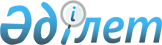 Бейімбет Майлин ауданының 2021-2023 жылдарға арналған аудандық бюджеті туралыҚостанай облысы Бейімбет Майлин ауданы мәслихатының 2020 жылғы 28 желтоқсандағы № 442 шешімі. Қостанай облысының Әділет департаментінде 2020 жылғы 31 желтоқсанда № 9687 болып тіркелді.
      "Қазақстан Республикасындағы жергiлiктi мемлекеттік басқару және өзiн-өзi басқару туралы" 2001 жылғы 23 қаңтардағы Қазақстан Республикасы Заңының 6-бабы 1-тармағының 1) тармақшасына сәйкес ауданның мәслихаты ШЕШІМ ҚАБЫЛДАДЫ:
      1. 2021-2023 жылдарға арналған аудандық бюджет тиісінше 1, 2 және 3-қосымшаларға сәйкес, оның ішінде 2021 жылға мынадай көлемдерде бекітілсін:
      1) кірістер – 4 275 195,5 мың теңге, оның iшiнде:
      салықтық түсімдер бойынша – 2 624 532,0 мың теңге;
      салықтық емес түсімдер бойынша – 12 629,3 мың теңге;
      негiзгi капиталды сатудан түсетiн түсiмдер бойынша – 20 889,0 мың теңге;
      трансферттер түсімдері бойынша – 1 617 145,2 мың теңге;
      2) шығындар – 4 492 725,7 мың теңге;
      3) таза бюджеттiк кредиттеу – 63 315,0 мың теңге, оның iшiнде:
      бюджеттiк кредиттер – 113 762,0 мың теңге;
      бюджеттiк кредиттердi өтеу – 50 447,0 мың теңге;
      4) қаржы активтерімен операциялар бойынша сальдо – 47 129,6 мың теңге;
      5) бюджет тапшылығы (профициті) – -327 974,8 мың теңге;
      6) бюджет тапшылығын қаржыландыру (профицитін пайдалану) – 327 974,8 мың теңге.
      Ескерту. 1-тармақ жаңа редакцияда - Қостанай облысы Бейімбет Майлин ауданы мәслихатының 06.12.2021 № 62 шешімімен (01.01.2021 бастап қолданысқа енгізіледі).


      2. 2021 жылға арналған аудандық бюджетте облыстық бюджеттен берілетін субвенциялар көлемі 1 072 700,0 мың теңге сомасында көзделгені ескерілсін.
      3. Аудандық бюджеттен ауылдық округтердің, Тобыл кентінің бюджеттеріне берілетін бюджеттік субвенциялардың көлемдері белгіленсін:
      1) 2021 жылға арналған аудандық бюджеттен ауылдық округтердің, Тобыл кентінің бюджеттеріне берілетін бюджеттік субвенциялар 240 269,0 мың теңге сомасында, оның ішінде:
      Асенкритов ауылдық округi – 17 085,0 мың теңге;
      Белинский ауылдық округi – 12 187,0 мың теңге;
      Калинин ауылдық округi – 24 768,0 мың теңге;
      Майский ауылдық округi – 21 236,0 мың теңге;
      Набережный ауылдық округi – 19 567,0 мың теңге;
      Новоильинов ауылдық округi – 22 239,0 мың теңге;
      Павлов ауылдық округi – 18 566,0 мың теңге;
      Әйет ауылдық округi – 65 452,0 мың теңге;
      Тобыл кентi – 39 169,0 мың теңге;
      2) 2022 жылға арналған аудандық бюджеттен ауылдық округтердің, Тобыл кентінің бюджеттеріне берілетін бюджеттік субвенциялар 222 494,0 мың теңге сомасында, оның ішінде:
      Асенкритов ауылдық округi – 16 250,0 мың теңге;
      Белинский ауылдық округi – 12 066,0 мың теңге;
      Калинин ауылдық округi – 21 691,0 мың теңге;
      Майский ауылдық округi – 20 363,0 мың теңге;
      Набережный ауылдық округi – 16 864,0 мың теңге;
      Новоильинов ауылдық округi – 21 641,0 мың теңге;
      Павлов ауылдық округi – 18 659,0 мың теңге;
      Әйет ауылдық округi – 59 304,0 мың теңге;
      Тобыл кентi – 35 656,0 мың теңге;
      3) 2023 жылға арналған аудандық бюджеттен ауылдық округтердің, Тобыл кентінің бюджеттеріне берілетін бюджеттік субвенциялар 220 327,0 мың теңге сомасында, оның ішінде:
      Асенкритов ауылдық округi – 16 233,0 мың теңге;
      Белинский ауылдық округi – 12 388,0 мың теңге;
      Калинин ауылдық округi – 21 800,0 мың теңге;
      Майский ауылдық округi – 20 157,0 мың теңге;
      Набережный ауылдық округi – 17 344,0 мың теңге;
      Новоильинов ауылдық округi – 21 699,0 мың теңге;
      Павлов ауылдық округi – 19 193,0 мың теңге;
      Әйет ауылдық округi – 56 137,0 мың теңге;
      Тобыл кентi – 35 376,0 мың теңге.
      4. 2021 жылға арналған аудандық бюджетте республикалық бюджеттен ағымдағы нысаналы трансферттер түсімінің көзделгені ескерілсін, оның ішінде:
      1) мемлекеттік мәдениет ұйымдарының және архив мекемелерінің басқарушы және негізгі персоналына мәдениет ұйымдарындағы және архив мекемелеріндегі ерекше еңбек жағдайлары үшін лауазымдық айлықақысына қосымша ақылар белгілеуге;
      2) мемлекеттік халықты әлеуметтік қорғау ұйымдарында арнаулы әлеуметтік қызмет көрсететін жұмыскерлердің жалақысына қосымша ақылар белгілеуге;
      3) еңбек нарығын дамытуға;
      4) Қазақстан Республикасында мүгедектердің құқықтарын қамтамасыз етуге және өмір сүру сапасын жақсартуға;
      5) мемлекеттік атаулы әлеуметтік көмекті төлеуге.
      5. 2021 жылға арналған аудандық бюджетте "Ауыл-Ел бесігі" жобасы шеңберінде ауылдық елдi мекендердегі әлеуметтік және инженерлік инфрақұрылым бойынша іс-шараларды іске асыруға, Қазақстан Республикасының Ұлттық қорынан ағымдағы нысаналы трансферттер түсімінің көзделгені ескерілсін.
      6. 2021 жылға арналған аудандық бюджетте мамандарды әлеуметтік қолдау шараларын іске асыру үшін республикалық бюджеттен кредиттер сомасы түсімінің көзделгені ескерілсін.
      7. 2021 жылға арналған аудандық бюджетте облыстық бюджетке облыстық бюджеттің шығасыларын өтеуге 2 376 928,0 мың теңге сомасында трансферттер аудару көзделгені ескерілсін.
      8. Бейімбет Майлин ауданының жергілікті атқарушы органының 2021 жылға арналған резерві 20 320,9 мың теңге сомасында бекітілсін.
      Ескерту. 8-тармақ жаңа редакцияда - Қостанай облысы Бейімбет Майлин ауданы мәслихатының 06.12.2021 № 62 шешімімен (01.01.2021 бастап қолданысқа енгізіледі).


      9. Осы шешім 2021 жылғы 1 қаңтардан бастап қолданысқа енгізіледі. 2021 жылға арналған аудандық бюджет
      Ескерту. 1-қосымша жаңа редакцияда - Қостанай облысы Бейімбет Майлин ауданы мәслихатының 06.12.2021 № 62 шешімімен (01.01.2021 бастап қолданысқа енгізіледі). 2022 жылға арналған аудандық бюджет
      Ескерту. 2-қосымша жаңа редакцияда - Қостанай облысы Бейімбет Майлин ауданы мәслихатының 21.06.2021 № 39 шешімімен (01.01.2021 бастап қолданысқа енгізіледі). 2023 жылға арналған аудандық бюджет
      Ескерту. 3-қосымша жаңа редакцияда - Қостанай облысы Бейімбет Майлин ауданы мәслихатының 01.09.2021 № 46 шешімімен (01.01.2021 бастап қолданысқа енгізіледі).
					© 2012. Қазақстан Республикасы Әділет министрлігінің «Қазақстан Республикасының Заңнама және құқықтық ақпарат институты» ШЖҚ РМК
				
      Сессия төрағасы 

Н. Транда

      Бейімбет Майлин ауданы мәслихаты хатшысының міндетін атқарушы 

Н. Транда
Мәслихаттың
2020 жылғы 28 желтоқсандағы
№ 442 шешіміне
1-қосымша
Санаты
Санаты
Санаты
Санаты
Санаты
Сомасы, мың теңге
Сыныбы
Сыныбы
Сыныбы
Сыныбы
Сомасы, мың теңге
Кіші сыныбы
Кіші сыныбы
Кіші сыныбы
Сомасы, мың теңге
Атауы
Сомасы, мың теңге
І. Кірістер
4 275 195,5
1
Салықтық түсімдер
2 624 532,0
01
Табыс салығы
1 055 504,0
1
Корпоративтік табыс салығы
214 477,0
2
Жеке табыс салығы
841 027,0
03
Әлеуметтік салық
648 000,0
1
Әлеуметтік салық
648 000,0
04
Меншiкке салынатын салықтар
826 218,0
1
Мүлiкке салынатын салықтар
820 419,0
3
Жер салығы
3 299,0
4
Көлік құралдарына салынатын салық
2 500,0
05
Тауарларға, жұмыстарға және қызметтерге салынатын iшкi салықтар
91 229,0
2
Акциздер
4 669,0
3
Табиғи және басқа да ресурстарды пайдаланғаны үшiн түсетiн түсiмдер
73 750,0
4
Кәсiпкерлiк және кәсiби қызметтi жүргiзгенi үшiн алынатын алымдар
12 810,0
08
Заңдық маңызы бар әрекеттерді жасағаны және (немесе) оған уәкілеттігі бар мемлекеттік органдар немесе лауазымды адамдар құжаттар бергені үшін алынатын міндетті төлемдер
3 581,0
1
Мемлекеттік баж
3 581,0
2
Салықтық емес түсімдер
12 629,3
01
Мемлекеттік меншіктен түсетін кірістер
9 071,3
5
Мемлекет меншігіндегі мүлікті жалға беруден түсетін кірістер
791,0
7
Мемлекеттік бюджеттен берілген кредиттер бойынша сыйақылар
8 158,3
9
Мемлекет меншігінен түсетін басқа да кірістер 
122,0
04
Мемлекеттік бюджеттен қаржыландырылатын, сондай-ақ Қазақстан Республикасы Ұлттық Банкінің бюджетінен (шығыстар сметасынан) ұсталатын және қаржыландырылатын мемлекеттік мекемелер салатын айыппұлдар, өсімпұлдар, санкциялар, өндіріп алулар
433,0
1
Мұнай секторы ұйымдарынан және Жәбірленушілерге өтемақы қорына түсетін түсімдерді қоспағанда, мемлекеттік бюджеттен қаржыландырылатын, сондай-ақ Қазақстан Республикасы Ұлттық Банкінің бюджетінен (шығыстар сметасынан) ұсталатын және қаржыландырылатын мемлекеттік мекемелер салатын айыппұлдар, өсімпұлдар, санкциялар, өндіріп алулар
433,0
06
Басқа да салықтық емес түсiмдер 
3 125,0
1
Басқа да салықтық емес түсiмдер 
3 125,0
3
Негізгі капиталды сатудан түсетін түсімдер
20 889,0
01
Мемлекеттік мекемелерге бекітілген мемлекеттік мүлікті сату
4 343,0
1
Мемлекеттік мекемелерге бекітілген мемлекеттік мүлікті сату
4 343,0
03
Жердi және материалдық емес активтердi сату
16 546,0
1
Жерді сату
9 252,0
2
Материалдық емес активтерді сату 
7 294,0
4
Трансферттердің түсімдері
1 617 145,2
01
Төмен тұрған мемлекеттiк басқару органдарынан трансферттер
0,7
3
Аудандық маңызы бар қалалардың, ауылдардың, кенттердің, аулдық округтардың бюджеттерінен трансферттер
0,7
02
Мемлекеттiк басқарудың жоғары тұрған органдарынан түсетiн трансферттер
1 617 144,5
2
Облыстық бюджеттен түсетiн трансферттер
1 617 144,5
Функционалдық топ
Функционалдық топ
Функционалдық топ
Функционалдық топ
Функционалдық топ
Функционалдық кіші топ
Функционалдық кіші топ
Функционалдық кіші топ
Функционалдық кіші топ
Бюджеттік бағдарламалардың әкiмшiсi
Бюджеттік бағдарламалардың әкiмшiсi
Бюджеттік бағдарламалардың әкiмшiсi
Бағдарлама
Бағдарлама
Атауы
ІІ. Шығындар
4 492 725,7
01
Жалпы сипаттағы мемлекеттiк қызметтер 
653 042,5
1
Мемлекеттiк басқарудың жалпы функцияларын орындайтын өкiлдi, атқарушы және басқа органдар
164 673,9
112
Аудан (облыстық маңызы бар қала) мәслихатының аппараты
23 352,9
001
Аудан (облыстық маңызы бар қала) мәслихатының қызметін қамтамасыз ету жөніндегі қызметтер
23 152,0
003
Мемлекеттік органның күрделі шығыстары
200,9
122
Аудан (облыстық маңызы бар қала) әкімінің аппараты
141 321,0
001
Аудан (облыстық маңызы бар қала) әкімінің қызметін қамтамасыз ету жөніндегі қызметтер
141 051,0
003
Мемлекеттік органның күрделі шығыстары
270,0
2
Қаржылық қызмет
2 736,3
459
Ауданның (облыстық маңызы бар қаланың) экономика және қаржы бөлімі
2 736,3
003
Салық салу мақсатында мүлiктi бағалауды жүргiзу
1 009,3
010
Жекешелендіру, коммуналдық меншікті басқару, жекешелендіруден кейінгі қызмет және осыған байланысты дауларды реттеу
1 727,0
9
Жалпы сипаттағы өзге де мемлекеттiк қызметтер
485 632,3
458
Ауданның (облыстық маңызы бар қаланың) тұрғын үй-коммуналдық шаруашылығы, жолаушылар көлігі және автомобиль жолдары бөлімі
400 384,8
001
Жергілікті деңгейде тұрғын үй-коммуналдық шаруашылығы, жолаушылар көлігі және автомобиль жолдары саласындағы мемлекеттік саясатты іске асыру жөніндегі қызметтер
28 283,7
013
Мемлекеттік органның күрделі шығыстары
6 100,0
067
Ведомстволық бағыныстағы мемлекеттік мекемелер мен ұйымдардың күрделі шығыстары
6 034,7
113
Төменгі тұрған бюджеттерге берілетін нысаналы ағымдағы трансферттер
359 966,4
459
Ауданның (облыстық маңызы бар қаланың) экономика және қаржы бөлімі
85 247,5
001
Ауданның (облыстық маңызы бар қаланың) экономикалық саясаттын қалыптастыру мен дамыту, мемлекеттік жоспарлау, бюджеттік атқару және коммуналдық меншігін басқару саласындағы мемлекеттік саясатты іске асыру жөніндегі қызметтер
48 149,0
113
Төменгі тұрған бюджеттерге берілетін нысаналы ағымдағы трансферттер
37 098,5
02
Қорғаныс
9 230,8
1
Әскери мұқтаждар
8 332,0
122
Аудан (облыстық маңызы бар қала) әкімінің аппараты
8 332,0
005
Жалпыға бірдей әскери міндетті атқару шеңберіндегі іс-шаралар
8 332,0
2
Төтенше жағдайлар жөнiндегi жұмыстарды ұйымдастыру
898,8
122
Аудан (облыстық маңызы бар қала) әкімінің аппараты
898,8
006
Аудан (облыстық маңызы бар қала) ауқымындағы төтенше жағдайлардың алдын алу және оларды жою
898,8
03
Қоғамдық тәртіп, қауіпсіздік, құқықтық, сот, қылмыстық-атқару қызметі
174,0
9
Қоғамдық тәртіп және қауіпсіздік саласындағы басқа да қызметтер
174,0
458
Ауданның (облыстық маңызы бар қаланың) тұрғын үй-коммуналдық шаруашылығы, жолаушылар көлігі және автомобиль жолдары бөлімі
174,0
021
Елдi мекендерде жол қозғалысы қауiпсiздiгін қамтамасыз ету
174,0
06
Әлеуметтiк көмек және әлеуметтiк қамсыздандыру
278 956,2
1
Әлеуметтiк қамсыздандыру
30 373,1
451
Ауданның (облыстық маңызы бар қаланың) жұмыспен қамту және әлеуметтік бағдарламалар бөлімі
30 373,1
005
Мемлекеттік атаулы әлеуметтік көмек 
30 373,1
2
Әлеуметтiк көмек
204 714,1
451
Ауданның (облыстық маңызы бар қаланың) жұмыспен қамту және әлеуметтік бағдарламалар бөлімі
204 714,1
002
Жұмыспен қамту бағдарламасы
67 144,0
006
Тұрғын үйге көмек көрсету
395,0
007
Жергілікті өкілетті органдардың шешімі бойынша мұқтаж азаматтардың жекелеген топтарына әлеуметтік көмек
26 753,6
010
Үйден тәрбиеленіп оқытылатын мүгедек балаларды материалдық қамтамасыз ету
1 009,9
014
Мұқтаж азаматтарға үйде әлеуметтiк көмек көрсету
53 516,0
017
Оңалтудың жеке бағдарламасына сәйкес мұқтаж мүгедектердi протездік-ортопедиялық көмек, сурдотехникалық құралдар, тифлотехникалық құралдар, санаторий-курорттық емделу, мiндеттi гигиеналық құралдармен қамтамасыз ету, арнаулы жүрiп-тұру құралдары, қозғалуға қиындығы бар бірінші топтағы мүгедектерге жеке көмекшінің және есту бойынша мүгедектерге қолмен көрсететiн тіл маманының қызметтері мен қамтамасыз ету
26 411,6
023
Жұмыспен қамту орталықтарының қызметін қамтамасыз ету
29 484,0
9
Әлеуметтiк көмек және әлеуметтiк қамтамасыз ету салаларындағы өзге де қызметтер
43 869,0
451
Ауданның (облыстық маңызы бар қаланың) жұмыспен қамту және әлеуметтік бағдарламалар бөлімі
43 869,0
001
Жергілікті деңгейде халық үшін әлеуметтік бағдарламаларды жұмыспен қамтуды қамтамасыз етуді іске асыру саласындағы мемлекеттік саясатты іске асыру жөніндегі қызметтер
30 642,0
011
Жәрдемақыларды және басқа да әлеуметтік төлемдерді есептеу, төлеу мен жеткізу бойынша қызметтерге ақы төлеу
633,0
050
Қазақстан Республикасында мүгедектердің құқықтарын қамтамасыз етуге және өмір сүру сапасын жақсарту
12 594,0
07
Тұрғын үй-коммуналдық шаруашылық
128 257,1
1
Тұрғын үй шаруашылығы
31 389,5
458
Ауданның (облыстық маңызы бар қаланың) тұрғын үй-коммуналдық шаруашылығы, жолаушылар көлігі және автомобиль жолдары бөлімі
27 281,8
004
Азаматтардың жекелеген санаттарын тұрғын үймен қамтамасыз ету
25 000,0
031
Кондоминиум объектісіне техникалық паспорттар дайындау
2 281,8
466
Ауданның (облыстық маңызы бар қаланың) сәулет, қала құрылысы және құрылыс бөлімі
4 107,7
004
Инженерлік-коммуникациялық инфрақұрылымды жобалау, дамыту және (немесе) жайластыру
4 107,7
2
Коммуналдық шаруашылық
96 867,6
458
Ауданның (облыстық маңызы бар қаланың) тұрғын үй-коммуналдық шаруашылығы, жолаушылар көлігі және автомобиль жолдары бөлімі
9 188,0
026
Ауданның (облыстық маңызы бар қаланың) коммуналдық меншігіндегі жылу жүйелерін қолдануды ұйымдастыру
9 188,0
466
Ауданның (облыстық маңызы бар қаланың) сәулет, қала құрылысы және құрылыс бөлімі
87 679,6
058
Елді мекендердегі сумен жабдықтау және су бұру жүйелерін дамыту
87 679,6
08
Мәдениет, спорт, туризм және ақпараттық кеңістiк
328 063,9
1
Мәдениет саласындағы қызмет
129 327,0
455
Ауданның (облыстық маңызы бар қаланың) мәдениет және тілдерді дамыту бөлімі
129 327,0
003
Мәдени-демалыс жұмысын қолдау
129 327,0
2
Спорт
34 774,7
465
Ауданның (облыстық маңызы бар қаланың) дене шынықтыру және спорт бөлімі
34 774,7
001
Жергілікті деңгейде дене шынықтыру және спорт саласындағы мемлекеттік саясатты іске асыру жөніндегі қызметтер
12 710,0
004
Мемлекеттік органның күрделі шығыстары
170,0
005
Ұлттық және бұқаралық спорт түрлерін дамыту
16 297,0
006
Аудандық (облыстық маңызы бар қалалық) деңгейде спорттық жарыстар өткiзу
2 085,5
007
Әртүрлi спорт түрлерi бойынша аудан (облыстық маңызы бар қала) құрама командаларының мүшелерiн дайындау және олардың облыстық спорт жарыстарына қатысуы
3 512,2
3
Ақпараттық кеңiстiк
112 747,5
455
Ауданның (облыстық маңызы бар қаланың) мәдениет және тілдерді дамыту бөлімі
102 185,0
006
Аудандық (қалалық) кiтапханалардың жұмыс iстеуi
87 197,0
007
Мемлекеттік тілді және Қазақстан халқының басқа да тілдерін дамыту
14 988,0
456
Ауданның (облыстық маңызы бар қаланың) ішкі саясат бөлімі
10 562,5
002
Мемлекеттік ақпараттық саясат жүргізу жөніндегі қызметтер
10 562,5
9
Мәдениет, спорт, туризм және ақпараттық кеңiстiктi ұйымдастыру жөнiндегi өзге де қызметтер
51 214,7
455
Ауданның (облыстық маңызы бар қаланың) мәдениет және тілдерді дамыту бөлімі
18 945,5
001
Жергілікті деңгейде тілдерді және мәдениетті дамыту саласындағы мемлекеттік саясатты іске асыру жөніндегі қызметтер
14 580,0
032
Ведомстволық бағыныстағы мемлекеттік мекемелер мен ұйымдардың күрделі шығыстары
4 365,5
456
Ауданның (облыстық маңызы бар қаланың) ішкі саясат бөлімі
32 269,2
001
Жергілікті деңгейде ақпарат, мемлекеттілікті нығайту және азаматтардың әлеуметтік сенімділігін қалыптастыру саласында мемлекеттік саясатты іске асыру жөніндегі қызметтер
20 577,0
003
Жастар саясаты саласында іс-шараларды іске асыру
11 692,2
09
Отын-энергетика кешенi және жер қойнауын пайдалану
30 221,2
1
Отын және энергетика
4 109,2
466
Ауданның (облыстық маңызы бар қаланың) сәулет, қала құрылысы және құрылыс бөлімі
4 109,2
009
Жылу-энергетикалық жүйені дамыту
4 109,2
9
Отын-энергетика кешені және жер қойнауын пайдалану саласындағы өзге де қызметтер
26 112,0
466
Ауданның (облыстық маңызы бар қаланың) сәулет, қала құрылысы және құрылыс бөлімі
26 112,0
036
Газ тасымалдау жүйесін дамыту
26 112,0
10
Ауыл, су, орман, балық шаруашылығы, ерекше қорғалатын табиғи аумақтар, қоршаған ортаны және жануарлар дүниесін қорғау, жер қатынастары
70 793,9
1
Ауыл шаруашылығы
28 388,0
462
Ауданның (облыстық маңызы бар қаланың) ауыл шаруашылығы бөлімі
28 388,0
001
Жергілікті деңгейде ауыл шаруашылығы саласындағы мемлекеттік саясатты іске асыру жөніндегі қызметтер
28 388,0
6
Жер қатынастары
23 551,0
463
Ауданның (облыстық маңызы бар қаланың) жер қатынастары бөлімі
23 551,0
001
Аудан (облыстық маңызы бар қала) аумағында жер қатынастарын реттеу саласындағы мемлекеттік саясатты іске асыру жөніндегі қызметтер
17 961,0
007
Мемлекеттік органның күрделі шығыстары
5 590,0
9
Ауыл, су, орман, балық шаруашылығы, қоршаған ортаны қорғау және жер қатынастары саласындағы басқа да қызметтер
18 854,9
459
Ауданның (облыстық маңызы бар қаланың) экономика және қаржы бөлімі
18 854,9
099
Мамандарға әлеуметтік қолдау көрсету жөніндегі шараларды іске асыру
18 854,9
11
Өнеркәсіп, сәулет, қала құрылысы және құрылыс қызметі
24 129,0
2
Сәулет, қала құрылысы және құрылыс қызметі
24 129,0
466
Ауданның (облыстық маңызы бар қаланың) сәулет, қала құрылысы және құрылыс бөлімі
24 129,0
001
Құрылыс, облыс қалаларының, аудандарының және елді мекендерінің сәулеттік бейнесін жақсарту саласындағы мемлекеттік саясатты іске асыру және ауданның (облыстық маңызы бар қаланың) аумағын оңтайла және тиімді қала құрылыстық игеруді қамтамасыз ету жөніндегі қызметтер 
24 129,0
12
Көлiк және коммуникация
156 930,3
1
Автомобиль көлiгi
156 930,3
458
Ауданның (облыстық маңызы бар қаланың) тұрғын үй-коммуналдық шаруашылығы, жолаушылар көлігі және автомобиль жолдары бөлімі
156 930,3
023
Автомобиль жолдарының жұмыс істеуін қамтамасыз ету
35 971,9
051
Көлiк инфрақұрылымының басым жобаларын іске асыру
120 958,4
13
Басқалар
179 221,9
3
Кәсiпкерлiк қызметтi қолдау және бәсекелестікті қорғау
158 901,0
466
Ауданның (облыстық маңызы бар қаланың) сәулет, қала құрылысы және құрылыс бөлімі
145 808,0
026
"Бизнестің жол картасы-2025" бизнесті қолдау мен дамытудың мемлекеттік бағдарламасының атуы шеңберінде индустриялық инфрақұрылымды дамыту
145 808,0
469
Ауданның (облыстық маңызы бар қаланың) кәсіпкерлік бөлімі
13 093,0
001
Жергілікті деңгейде кәсіпкерлікті дамыту саласындағы мемлекеттік саясатты іске асыру жөніндегі қызметтер
13 093,0
9
Басқалар
20 320,9
459
Ауданның (облыстық маңызы бар қаланың) экономика және қаржы бөлімі
20 320,9
012
Ауданның (облыстық маңызы бар қаланың) жергілікті атқарушы органының резерві
20 320,9
14
Борышқа қызмет көрсету
8 334,0
1
Борышқа қызмет көрсету
8 334,0
459
Ауданның (облыстық маңызы бар қаланың) экономика және қаржы бөлімі
8 334,0
021
Жергілікті атқарушы органдардың облыстық бюджеттен қарыздар бойынша сыйақылар мен өзге де төлемдерді төлеу бойынша борышына қызмет көрсету
8 334,0
15
Трансферттер
2 625 370,9
1
Трансферттер
2 625 370,9
459
Ауданның (облыстық маңызы бар қаланың) экономика және қаржы бөлімі
2 625 370,9
006
Пайдаланылмаған (толық пайдаланылмаған) нысаналы трансферттерді қайтару
15,6
024
Заңнаманы өзгертуге байланысты жоғары тұрған бюджеттің шығындарын өтеуге төменгі тұрған бюджеттен ағымдағы нысаналы трансферттер
2 376 928,0
038
Субвенциялар
240 269,0
039
Заңнаманың өзгеруіне байланысты жоғары тұрған бюджеттен төмен тұрған бюджеттерге өтемақыға берілетін ағымдағы нысаналы трансферттер
8 158,3
III. Таза бюджеттік кредиттеу
63 315,0
Бюджеттік кредиттер
113 762,0
10
Ауыл, су, орман, балық шаруашылығы, ерекше қорғалатын табиғи аумақтар, қоршаған ортаны және жануарлар дүниесін қорғау, жер қатынастары
113 762,0
9
Ауыл, су, орман, балық шаруашылығы, қоршаған ортаны қорғау және жер қатынастары саласындағы басқа да қызметтер
113 762,0
459
Ауданның (облыстық маңызы бар қаланың) экономика және қаржы бөлімі
113 762,0
018
Мамандарды әлеуметтік қолдау шараларын іске асыру үшін бюджеттік кредиттер
113 762,0
Бюджеттік кредиттерді өтеу
50 447,0
5
Бюджеттік кредиттерді өтеу
50 447,0
01
Бюджеттік кредиттерді өтеу
50 447,0
1
Мемлекеттік бюджеттен берілген бюджеттік кредиттерді өтеу
50 447,0
13
Жеке тұлғаларға жергілікті бюджеттен берілген бюджеттік кредиттерді өтеу
50 447,0
IV. Қаржы активтерімен операциялар бойынша сальдо
47 129,6
Қаржы активтерін сатып алу
47 129,6
13
Басқалар
47 129,6
9
Басқалар
47 129,6
458
Ауданның (облыстық маңызы бар қаланың) тұрғын үй-коммуналдық шаруашылығы, жолаушылар көлігі және автомобиль жолдары бөлімі
47 129,6
065
Заңды тұлғалардың жарғылық капиталын қалыптастыру немесе ұлғайту
47 129,6
V. Бюджет тапшылығы (профициті)
-327 974,8
VІ. Бюджет тапшылығын қаржыландыру (профицитін пайдалану) 
327 974,8Мәслихаттың
2020 жылғы 28 желтоқсандағы
№ 442 шешіміне
2-қосымша
Санаты
Санаты
Санаты
Санаты
Санаты
Сомасы, мың теңге
Сыныбы
Сыныбы
Сыныбы
Сыныбы
Сомасы, мың теңге
Кіші сыныбы
Кіші сыныбы
Кіші сыныбы
Сомасы, мың теңге
Атауы
Сомасы, мың теңге
І. Кірістер
4 114 368,0
1
Салықтық түсімдер
2 646 608,0
01
Табыс салығы
1 090 714,0
1
Корпоративтік табыс салығы
176 635,0
2
Жеке табыс салығы
914 079,0
03
Әлеуметтік салық
706 263,0
1
Әлеуметтік салық
706 263,0
04
Меншiкке салынатын салықтар
763 821,0
1
Мүлiкке салынатын салықтар
759 730,0
3
Жер салығы
4 091,0
05
Тауарларға, жұмыстарға және қызметтерге салынатын iшкi салықтар
82 020,0
2
Акциздер
3 206,0
3
Табиғи және басқа да ресурстарды пайдаланғаны үшiн түсетiн түсiмдер
64 838,0
4
Кәсiпкерлiк және кәсiби қызметтi жүргiзгенi үшiн алынатын алымдар
13 976,0
08
Заңдық маңызы бар әрекеттерді жасағаны және (немесе) оған уәкілеттігі бар мемлекеттік органдар немесе лауазымды адамдар құжаттар бергені үшін алынатын міндетті төлемдер
3 790,0
1
Мемлекеттік баж
3 790,0
2
Салықтық емес түсімдер
6 318,0
01
Мемлекеттік меншіктен түсетін кірістер
961,0
5
Мемлекет меншігіндегі мүлікті жалға беруден түсетін кірістер
831,0
9
Мемлекет меншігінен түсетін басқа да кірістер 
130,0
04
Мемлекеттік бюджеттен қаржыландырылатын, сондай-ақ Қазақстан Республикасы Ұлттық Банкінің бюджетінен (шығыстар сметасынан) ұсталатын және қаржыландырылатын мемлекеттік мекемелер салатын айыппұлдар, өсімпұлдар, санкциялар, өндіріп алулар
455,0
1
Мұнай секторы ұйымдарынан және Жәбірленушілерге өтемақы қорына түсетін түсімдерді қоспағанда, мемлекеттік бюджеттен қаржыландырылатын, сондай-ақ Қазақстан Республикасы Ұлттық Банкінің бюджетінен (шығыстар сметасынан) ұсталатын және қаржыландырылатын мемлекеттік мекемелер салатын айыппұлдар, өсімпұлдар, санкциялар, өндіріп алулар
455,0
06
Басқа да салықтық емес түсiмдер 
4 902,0
1
Басқа да салықтық емес түсiмдер 
4 902,0
3
Негізгі капиталды сатудан түсетін түсімдер
9 095,0
01
Мемлекеттік мекемелерге бекітілген мемлекеттік мүлікті сату
1 643,0
1
Мемлекеттік мекемелерге бекітілген мемлекеттік мүлікті сату
1 643,0
03
Жердi және материалдық емес активтердi сату
7 452,0
1
Жерді сату
2 652,0
2
Материалдық емес активтерді сату 
4 800,0
4
Трансферттердің түсімдері
1 452 347,0
02
Мемлекеттiк басқарудың жоғары тұрған органдарынан түсетiн трансферттер
1 452 347,0
2
Облыстық бюджеттен түсетiн трансферттер
1 452 347,0
Функционалдық топ
Функционалдық топ
Функционалдық топ
Функционалдық топ
Функционалдық топ
Сомасы, мың теңге
Функционалдық кіші топ
Функционалдық кіші топ
Функционалдық кіші топ
Функционалдық кіші топ
Сомасы, мың теңге
Бюджеттік бағдарламалардың әкiмшiсi
Бюджеттік бағдарламалардың әкiмшiсi
Бюджеттік бағдарламалардың әкiмшiсi
Сомасы, мың теңге
Бағдарлама
Бағдарлама
Сомасы, мың теңге
Атауы
Сомасы, мың теңге
ІІ. Шығындар
4 075 046,0
01
Жалпы сипаттағы мемлекеттiк қызметтер 
191 898,0
1
Мемлекеттiк басқарудың жалпы функцияларын орындайтын өкiлдi, атқарушы және басқа органдар
127 586,0
112
Аудан (облыстық маңызы бар қала) мәслихатының аппараты
18 450,0
001
Аудан (облыстық маңызы бар қала) мәслихатының қызметін қамтамасыз ету жөніндегі қызметтер
18 450,0
122
Аудан (облыстық маңызы бар қала) әкімінің аппараты
109 136,0
001
Аудан (облыстық маңызы бар қала) әкімінің қызметін қамтамасыз ету жөніндегі қызметтер
109 136,0
2
Қаржылық қызмет
1 813,0
459
Ауданның (облыстық маңызы бар қаланың) экономика және қаржы бөлімі
1 813,0
003
Салық салу мақсатында мүлiктi бағалауды жүргiзу
1 056,0
010
Жекешелендіру, коммуналдық меншікті басқару, жекешелендіруден кейінгі қызмет және осыған байланысты дауларды реттеу
757,0
9
Жалпы сипаттағы өзге де мемлекеттiк қызметтер
62 499,0
458
Ауданның (облыстық маңызы бар қаланың) тұрғын үй-коммуналдық шаруашылығы, жолаушылар көлігі және автомобиль жолдары бөлімі
13 828,0
001
Жергілікті деңгейде тұрғын үй-коммуналдық шаруашылығы, жолаушылар көлігі және автомобиль жолдары саласындағы мемлекеттік саясатты іске асыру жөніндегі қызметтер
13 828,0
459
Ауданның (облыстық маңызы бар қаланың) экономика және қаржы бөлімі
48 671,0
001
Ауданның (облыстық маңызы бар қаланың) экономикалық саясаттын қалыптастыру мен дамыту, мемлекеттік жоспарлау, бюджеттік атқару және коммуналдық меншігін басқару саласындағы мемлекеттік саясатты іске асыру жөніндегі қызметтер
48 671,0
02
Қорғаныс
9 283,0
1
Әскери мұқтаждар
8 600,0
122
Аудан (облыстық маңызы бар қала) әкімінің аппараты
8 600,0
005
Жалпыға бірдей әскери міндетті атқару шеңберіндегі іс-шаралар
8 600,0
2
Төтенше жағдайлар жөнiндегi жұмыстарды ұйымдастыру
683,0
122
Аудан (облыстық маңызы бар қала) әкімінің аппараты
683,0
006
Аудан (облыстық маңызы бар қала) ауқымындағы төтенше жағдайлардың алдын алу және оларды жою
683,0
06
Әлеуметтiк көмек және әлеуметтiк қамсыздандыру
209 704,0
1
Әлеуметтiк қамсыздандыру
11 362,0
451
Ауданның (облыстық маңызы бар қаланың) жұмыспен қамту және әлеуметтік бағдарламалар бөлімі
11 362,0
005
Мемлекеттік атаулы әлеуметтік көмек 
11 362,0
2
Әлеуметтiк көмек
167 057,0
451
Ауданның (облыстық маңызы бар қаланың) жұмыспен қамту және әлеуметтік бағдарламалар бөлімі
167 057,0
002
Жұмыспен қамту бағдарламасы
56 892,0
006
Тұрғын үйге көмек көрсету
4 128,0
007
Жергілікті өкілетті органдардың шешімі бойынша мұқтаж азаматтардың жекелеген топтарына әлеуметтік көмек
34 969,0
010
Үйден тәрбиеленіп оқытылатын мүгедек балаларды материалдық қамтамасыз ету
1 310,0
014
Мұқтаж азаматтарға үйде әлеуметтiк көмек көрсету
36 342,0
017
Оңалтудың жеке бағдарламасына сәйкес мұқтаж мүгедектердi протездік-ортопедиялық көмек, сурдотехникалық құралдар, тифлотехникалық құралдар, санаторий-курорттық емделу, мiндеттi гигиеналық құралдармен қамтамасыз ету, арнаулы жүрiп-тұру құралдары, қозғалуға қиындығы бар бірінші топтағы мүгедектерге жеке көмекшінің және есту бойынша мүгедектерге қолмен көрсететiн тіл маманының қызметтері мен қамтамасыз ету
9 589,0
023
Жұмыспен қамту орталықтарының қызметін қамтамасыз ету
23 827,0
9
Әлеуметтiк көмек және әлеуметтiк қамтамасыз ету салаларындағы өзге де қызметтер
31 285,0
451
Ауданның (облыстық маңызы бар қаланың) жұмыспен қамту және әлеуметтік бағдарламалар бөлімі
31 285,0
001
Жергілікті деңгейде халық үшін әлеуметтік бағдарламаларды жұмыспен қамтуды қамтамасыз етуді іске асыру саласындағы мемлекеттік саясатты іске асыру жөніндегі қызметтер
30 439,0
011
Жәрдемақыларды және басқа да әлеуметтік төлемдерді есептеу, төлеу мен жеткізу бойынша қызметтерге ақы төлеу
846,0
07
Тұрғын үй-коммуналдық шаруашылық
497 954,0
2
Коммуналдық шаруашылық
497 954,0
466
Ауданның (облыстық маңызы бар қаланың) сәулет, қала құрылысы және құрылыс бөлімі
497 954,0
058
Елді мекендердегі сумен жабдықтау және су бұру жүйелерін дамыту
497 954,0
08
Мәдениет, спорт, туризм және ақпараттық кеңістiк
284 330,0
1
Мәдениет саласындағы қызмет
106 962,0
455
Ауданның (облыстық маңызы бар қаланың) мәдениет және тілдерді дамыту бөлімі
106 962,0
003
Мәдени-демалыс жұмысын қолдау
106 962,0
2
Спорт
41 565,0
465
Ауданның (облыстық маңызы бар қаланың) дене шынықтыру және спорт бөлімі
41 565,0
001
Жергілікті деңгейде дене шынықтыру және спорт саласындағы мемлекеттік саясатты іске асыру жөніндегі қызметтер
9 891,0
005
Ұлттық және бұқаралық спорт түрлерін дамыту
18 033,0
006
Аудандық (облыстық маңызы бар қалалық) деңгейде спорттық жарыстар өткiзу
6 051,0
007
Әртүрлi спорт түрлерi бойынша аудан (облыстық маңызы бар қала) құрама командаларының мүшелерiн дайындау және олардың облыстық спорт жарыстарына қатысуы
7 590,0
3
Ақпараттық кеңiстiк
87 932,0
455
Ауданның (облыстық маңызы бар қаланың) мәдениет және тілдерді дамыту бөлімі
76 849,0
006
Аудандық (қалалық) кiтапханалардың жұмыс iстеуi
61 156,0
007
Мемлекеттік тілді және Қазақстан халқының басқа да тілдерін дамыту
15 693,0
456
Ауданның (облыстық маңызы бар қаланың) ішкі саясат бөлімі
11 083,0
002
Мемлекеттік ақпараттық саясат жүргізу жөніндегі қызметтер
11 083,0
9
Мәдениет, спорт, туризм және ақпараттық кеңiстiктi ұйымдастыру жөнiндегi өзге де қызметтер
47 871,0
455
Ауданның (облыстық маңызы бар қаланың) мәдениет және тілдерді дамыту бөлімі
18 872,0
001
Жергілікті деңгейде тілдерді және мәдениетті дамыту саласындағы мемлекеттік саясатты іске асыру жөніндегі қызметтер
13 066,0
032
Ведомстволық бағыныстағы мемлекеттік мекемелер мен ұйымдардың күрделі шығыстары
5 806,0
456
Ауданның (облыстық маңызы бар қаланың) ішкі саясат бөлімі
28 999,0
001
Жергілікті деңгейде ақпарат, мемлекеттілікті нығайту және азаматтардың әлеуметтік сенімділігін қалыптастыру саласында мемлекеттік саясатты іске асыру жөніндегі қызметтер
16 912,0
003
Жастар саясаты саласында іс-шараларды іске асыру
12 087,0
10
Ауыл, су, орман, балық шаруашылығы, ерекше қорғалатын табиғи аумақтар, қоршаған ортаны және жануарлар дүниесін қорғау, жер қатынастары
56 642,0
1
Ауыл шаруашылығы
22 442,0
462
Ауданның (облыстық маңызы бар қаланың) ауыл шаруашылығы бөлімі
22 442,0
001
Жергілікті деңгейде ауыл шаруашылығы саласындағы мемлекеттік саясатты іске асыру жөніндегі қызметтер
22 442,0
6
Жер қатынастары
14 884,0
463
Ауданның (облыстық маңызы бар қаланың) жер қатынастары бөлімі
14 884,0
001
Аудан (облыстық маңызы бар қала) аумағында жер қатынастарын реттеу саласындағы мемлекеттік саясатты іске асыру жөніндегі қызметтер
14 884,0
9
Ауыл, су, орман, балық шаруашылығы, қоршаған ортаны қорғау және жер қатынастары саласындағы басқа да қызметтер
19 316,0
459
Ауданның (облыстық маңызы бар қаланың) экономика және қаржы бөлімі
19 316,0
099
Мамандарға әлеуметтік қолдау көрсету жөніндегі шараларды іске асыру
19 316,0
11
Өнеркәсіп, сәулет, қала құрылысы және құрылыс қызметі
17 661,0
2
Сәулет, қала құрылысы және құрылыс қызметі
17 661,0
466
Ауданның (облыстық маңызы бар қаланың) сәулет, қала құрылысы және құрылыс бөлімі
17 661,0
001
Құрылыс, облыс қалаларының, аудандарының және елді мекендерінің сәулеттік бейнесін жақсарту саласындағы мемлекеттік саясатты іске асыру және ауданның (облыстық маңызы бар қаланың) аумағын оңтайла және тиімді қала құрылыстық игеруді қамтамасыз ету жөніндегі қызметтер 
17 661,0
12
Көлiк және коммуникация
77 655,0
1
Автомобиль көлiгi
77 655,0
458
Ауданның (облыстық маңызы бар қаланың) тұрғын үй-коммуналдық шаруашылығы, жолаушылар көлігі және автомобиль жолдары бөлімі
77 655,0
023
Автомобиль жолдарының жұмыс істеуін қамтамасыз ету
77 655,0
13
Басқалар
119 762,0
3
Кәсiпкерлiк қызметтi қолдау және бәсекелестікті қорғау
69 762,0
466
Ауданның (облыстық маңызы бар қаланың) сәулет, қала құрылысы және құрылыс бөлімі
58 675,0
026
"Бизнестің жол картасы-2025" бизнесті қолдау мен дамытудың мемлекеттік бағдарламасының атуы шеңберінде индустриялық инфрақұрылымды дамыту
58 675,0
469
Ауданның (облыстық маңызы бар қаланың) кәсіпкерлік бөлімі
11 087,0
001
Жергілікті деңгейде кәсіпкерлікті дамыту саласындағы мемлекеттік саясатты іске асыру жөніндегі қызметтер
11 087,0
9
Басқалар
50 000,0
459
Ауданның (облыстық маңызы бар қаланың) экономика және қаржы бөлімі
50 000,0
012
Ауданның (облыстық маңызы бар қаланың) жергілікті атқарушы органының резерві
50 000,0
14
Борышқа қызмет көрсету
10 735,0
1
Борышқа қызмет көрсету
10 735,0
459
Ауданның (облыстық маңызы бар қаланың) экономика және қаржы бөлімі
10 735,0
021
Жергілікті атқарушы органдардың облыстық бюджеттен қарыздар бойынша сыйақылар мен өзге де төлемдерді төлеу бойынша борышына қызмет көрсету
10 735,0
15
Трансферттер
2 599 422,0
1
Трансферттер
2 599 422,0
459
Ауданның (облыстық маңызы бар қаланың) экономика және қаржы бөлімі
2 599 422,0
024
Заңнаманы өзгертуге байланысты жоғары тұрған бюджеттің шығындарын өтеуге төменгі тұрған бюджеттен ағымдағы нысаналы трансферттер
2 376 928,0
038
Субвенциялар
222 494,0
III. Таза бюджеттік кредиттеу
-50 447,0
Бюджеттік кредиттер
0,0
Бюджеттік кредиттерді өтеу
50 447,0
5
Бюджеттік кредиттерді өтеу
50 447,0
01
Бюджеттік кредиттерді өтеу
50 447,0
1
Мемлекеттік бюджеттен берілген бюджеттік кредиттерді өтеу
50 447,0
13
Жеке тұлғаларға жергілікті бюджеттен берілген бюджеттік кредиттерді өтеу
50 447,0
IV. Қаржы активтерімен операциялар бойынша сальдо
0,0
V. Бюджет тапшылығы (профициті)
89 769,0
VІ. Бюджет тапшылығын қаржыландыру (профицитін пайдалану) 
-89 769,0Мәслихаттың
2020 жылғы 28 желтоқсандағы
№ 442 шешіміне
3-қосымша
Санаты
Санаты
Санаты
Санаты
Санаты
Сомасы, мың теңге
Сыныбы
Сыныбы
Сыныбы
Сыныбы
Сомасы, мың теңге
Кіші сыныбы
Кіші сыныбы
Кіші сыныбы
Сомасы, мың теңге
Атауы
Сомасы, мың теңге
І. Кірістер
4 349 567,0
1
Салықтық түсімдер
2 808 912,0
01
Табыс салығы
1 183 314,0
1
Корпоративтік табыс салығы
191 294,0
2
Жеке табыс салығы
992 020,0
03
Әлеуметтік салық
736 893,0
1
Әлеуметтік салық
736 893,0
04
Меншiкке салынатын салықтар
798 188,0
1
Мүлiкке салынатын салықтар
793 790,0
3
Жер салығы
4 398,0
05
Тауарларға, жұмыстарға және қызметтерге салынатын iшкi салықтар
86 462,0
2
Акциздер
3 430,0
3
Табиғи және басқа да ресурстарды пайдаланғаны үшiн түсетiн түсiмдер
68 080,0
4
Кәсiпкерлiк және кәсiби қызметтi жүргiзгенi үшiн алынатын алымдар
14 952,0
08
Заңдық маңызы бар әрекеттерді жасағаны және (немесе) оған уәкілеттігі бар мемлекеттік органдар немесе лауазымды адамдар құжаттар бергені үшін алынатын міндетті төлемдер
4 055,0
1
Мемлекеттік баж
4 055,0
2
Салықтық емес түсімдер
6 627,0
01
Мемлекеттік меншіктен түсетін кірістер
1 003,0
5
Мемлекет меншігіндегі мүлікті жалға беруден түсетін кірістер
873,0
9
Мемлекет меншігінен түсетін басқа да кірістер
130,0
04
Мемлекеттік бюджеттен қаржыландырылатын, сондай-ақ Қазақстан Республикасы Ұлттық Банкінің бюджетінен (шығыстар сметасынан) қамтылатын және қаржыландырылатын мемлекеттік мекемелер салатын айыппұлдар, өсімпұлдар, санкциялар, өндіріп алулар
477,0
1
Мұнай секторы ұйымдарынан және Жәбірленушілерге өтемақы қорына түсетін түсімдерді қоспағанда, мемлекеттік бюджеттен қаржыландырылатын, сондай-ақ Қазақстан Республикасы Ұлттық Банкінің бюджетінен (шығыстар сметасынан) қамтылатын және қаржыландырылатын мемлекеттік мекемелер салатын айыппұлдар, өсімпұлдар, санкциялар, өндіріп алулар
477,0
06
Басқа да салықтық емес түсiмдер 
5 147,0
1
Басқа да салықтық емес түсiмдер 
5 147,0
3
Негізгі капиталды сатудан түсетін түсімдер
9 395,0
01
Мемлекеттік мекемелерге бекітілген мемлекеттік мүлікті сату
1 643,0
1
Мемлекеттік мекемелерге бекітілген мемлекеттік мүлікті сату
1 643,0
03
Жердi және материалдық емес активтердi сату
7 752,0
1
Жерді сату
2 652,0
2
Материалдық емес активтерді сату 
5 100,0
4
Трансферттердің түсімдері
1 524 633,0
02
Мемлекеттiк басқарудың жоғары тұрған органдарынан түсетiн трансферттер
1 524 633,0
2
Облыстық бюджеттен түсетiн трансферттер
1 524 633,0
Функционалдық топ
Функционалдық топ
Функционалдық топ
Функционалдық топ
Функционалдық топ
Сомасы, мың теңге
Функционалдық кіші топ
Функционалдық кіші топ
Функционалдық кіші топ
Функционалдық кіші топ
Сомасы, мың теңге
Бюджеттік бағдарламалардың әкiмшiсi
Бюджеттік бағдарламалардың әкiмшiсi
Бюджеттік бағдарламалардың әкiмшiсi
Сомасы, мың теңге
Бағдарлама
Бағдарлама
Сомасы, мың теңге
Атауы
Сомасы, мың теңге
ІІ. Шығындар
4 251 456,0
01
Жалпы сипаттағы мемлекеттiк қызметтер 
199 623,0
1
Мемлекеттiк басқарудың жалпы функцияларын орындайтын өкiлдi, атқарушы және басқа органдар
132 724,0
112
Аудан (облыстық маңызы бар қала) мәслихатының аппараты
19 179,0
001
Аудан (облыстық маңызы бар қала) мәслихатының қызметін қамтамасыз ету жөніндегі қызметтер
19 179,0
122
Аудан (облыстық маңызы бар қала) әкімінің аппараты
113 545,0
001
Аудан (облыстық маңызы бар қала) әкімінің қызметін қамтамасыз ету жөніндегі қызметтер
113 545,0
2
Қаржылық қызмет
1 893,0
459
Ауданның (облыстық маңызы бар қаланың) экономика және қаржы бөлімі
1 893,0
003
Салық салу мақсатында мүлiктi бағалауды жүргiзу
1 098,0
010
Жекешелендіру, коммуналдық меншікті басқару, жекешелендіруден кейінгі қызмет және осыған байланысты дауларды реттеу
795,0
9
Жалпы сипаттағы өзге де мемлекеттiк қызметтер
65 006,0
458
Ауданның (облыстық маңызы бар қаланың) тұрғын үй-коммуналдық шаруашылығы, жолаушылар көлігі және автомобиль жолдары бөлімі
14 391,0
001
Жергілікті деңгейде тұрғын үй-коммуналдық шаруашылығы, жолаушылар көлігі және автомобиль жолдары саласындағы мемлекеттік саясатты іске асыру жөніндегі қызметтер
14 391,0
459
Ауданның (облыстық маңызы бар қаланың) экономика және қаржы бөлімі
50 615,0
001
Ауданның (облыстық маңызы бар қаланың) экономикалық саясаттын қалыптастыру мен дамыту, мемлекеттік жоспарлау, бюджеттік атқару және коммуналдық меншігін басқару саласындағы мемлекеттік саясатты іске асыру жөніндегі қызметтер
50 615,0
02
Қорғаныс
9 671,0
1
Әскери мұқтаждар
8 954,0
122
Аудан (облыстық маңызы бар қала) әкімінің аппараты
8 954,0
005
Жалпыға бірдей әскери міндетті атқару шеңберіндегі іс-шаралар
8 954,0
2
Төтенше жағдайлар жөнiндегi жұмыстарды ұйымдастыру
717,0
122
Аудан (облыстық маңызы бар қала) әкімінің аппараты
717,0
006
Аудан (облыстық маңызы бар қала) ауқымындағы төтенше жағдайлардың алдын алу және оларды жою
717,0
06
Әлеуметтiк көмек және әлеуметтiк қамсыздандыру
218 835,0
1
Әлеуметтiк қамсыздандыру
11 858,0
451
Ауданның (облыстық маңызы бар қаланың) жұмыспен қамту және әлеуметтік бағдарламалар бөлімі
11 858,0
005
Мемлекеттік атаулы әлеуметтік көмек 
11 858,0
2
Әлеуметтiк көмек
174 421,0
451
Ауданның (облыстық маңызы бар қаланың) жұмыспен қамту және әлеуметтік бағдарламалар бөлімі
174 421,0
002
Жұмыспен қамту бағдарламасы
59 636,0
006
Тұрғын үйге көмек көрсету
4 293,0
007
Жергілікті өкілетті органдардың шешімі бойынша мұқтаж азаматтардың жекелеген топтарына әлеуметтік көмек
36 368,0
010
Үйден тәрбиеленіп оқытылатын мүгедек балаларды материалдық қамтамасыз ету
1 363,0
014
Мұқтаж азаматтарға үйде әлеуметтiк көмек көрсету
37 862,0
017
Оңалтудың жеке бағдарламасына сәйкес мұқтаж мүгедектердi мiндеттi гигиеналық құралдармен қамтамасыз ету, қозғалуға қиындығы бар бірінші топтағы мүгедектерге жеке көмекшінің және есту бойынша мүгедектерге қолмен көрсететiн тіл маманының қызметтерін ұсыну 
10 068,0
023
Жұмыспен қамту орталықтарының қызметін қамтамасыз ету
24 831,0
9
Әлеуметтiк көмек және әлеуметтiк қамтамасыз ету салаларындағы өзге де қызметтер
32 556,0
451
Ауданның (облыстық маңызы бар қаланың) жұмыспен қамту және әлеуметтік бағдарламалар бөлімі
32 556,0
001
Жергілікті деңгейде халық үшін әлеуметтік бағдарламаларды жұмыспен қамтуды қамтамасыз етуді іске асыру саласындағы мемлекеттік саясатты іске асыру жөніндегі қызметтер
31 677,0
011
Жәрдемақыларды және басқа да әлеуметтік төлемдерді есептеу, төлеу мен жеткізу бойынша қызметтерге ақы төлеу
879,0
07
Тұрғын үй-коммуналдық шаруашылық
530 000,0
1
Тұрғын үй шаруашылығы
20 000,0
466
Ауданның (облыстық маңызы бар қаланың) сәулет, қала құрылысы және құрылыс бөлімі
20 000,0
004
Азаматтардың жекелеген санаттарын тұрғын үймен қамтамасыз ету
20 000,0
2
Коммуналдық шаруашылық
510 000,0
466
Ауданның (облыстық маңызы бар қаланың) сәулет, қала құрылысы және құрылыс бөлімі
510 000,0
058
Елді мекендердегі сумен жабдықтау және су бұру жүйелерін дамыту
510 000,0
08
Мәдениет, спорт, туризм және ақпараттық кеңістiк
292 019,0
1
Мәдениет саласындағы қызмет
111 474,0
455
Ауданның (облыстық маңызы бар қаланың) мәдениет және тілдерді дамыту бөлімі
111 474,0
003
Мәдени-демалыс жұмысын қолдау
111 474,0
2
Спорт
43 320,0
465
Ауданның (облыстық маңызы бар қаланың) дене шынықтыру және спорт бөлімі
43 320,0
001
Жергілікті деңгейде дене шынықтыру және спорт саласындағы мемлекеттік саясатты іске асыру жөніндегі қызметтер
10 293,0
005
Ұлттық және бұқаралық спорт түрлерін дамыту
18 840,0
006
Аудандық (облыстық маңызы бар қалалық) деңгейде спорттық жарыстар өткiзу
6 293,0
007
Әртүрлi спорт түрлерi бойынша аудан (облыстық маңызы бар қала) құрама командаларының мүшелерiн дайындау және олардың облыстық спорт жарыстарына қатысуы
7 894,0
3
Ақпараттық кеңiстiк
91 582,0
455
Ауданның (облыстық маңызы бар қаланың) мәдениет және тілдерді дамыту бөлімі
80 055,0
006
Аудандық (қалалық) кiтапханалардың жұмыс iстеуi
63 705,0
007
Мемлекеттік тілді және Қазақстан халқының басқа да тілдерін дамыту
16 350,0
456
Ауданның (облыстық маңызы бар қаланың) ішкі саясат бөлімі
11 527,0
002
Мемлекеттік ақпараттық саясат жүргізу жөніндегі қызметтер
11 527,0
9
Мәдениет, спорт, туризм және ақпараттық кеңiстiктi ұйымдастыру жөнiндегi өзге де қызметтер
45 643,0
455
Ауданның (облыстық маңызы бар қаланың) мәдениет және тілдерді дамыту бөлімі
15 468,0
001
Жергілікті деңгейде тілдерді және мәдениетті дамыту саласындағы мемлекеттік саясатты іске асыру жөніндегі қызметтер
13 590,0
032
Ведомстволық бағыныстағы мемлекеттік мекемелер мен ұйымдардың күрделі шығыстары
1 878,0
456
Ауданның (облыстық маңызы бар қаланың) ішкі саясат бөлімі
30 175,0
001
Жергілікті деңгейде ақпарат, мемлекеттілікті нығайту және азаматтардың әлеуметтік сенімділігін қалыптастыру саласында мемлекеттік саясатты іске асыру жөніндегі қызметтер
17 594,0
003
Жастар саясаты саласында іс-шараларды іске асыру
12 581,0
09
Отын-энергетика кешенi және жер қойнауын пайдалану
20 000,0
9
Отын-энергетика кешені және жер қойнауын пайдалану саласындағы өзге де қызметтер
20 000,0
466
Ауданның (облыстық маңызы бар қаланың) сәулет, қала құрылысы және құрылыс бөлімі
20 000,0
036
Газ тасымалдау жүйесін дамыту
20 000,0
10
Ауыл, су, орман, балық шаруашылығы, ерекше қорғалатын табиғи аумақтар, қоршаған ортаны және жануарлар дүниесін қорғау, жер қатынастары
59 113,0
1
Ауыл шаруашылығы
23 343,0
462
Ауданның (облыстық маңызы бар қаланың) ауыл шаруашылығы бөлімі
23 343,0
001
Жергілікті деңгейде ауыл шаруашылығы саласындағы мемлекеттік саясатты іске асыру жөніндегі қызметтер
23 343,0
6
Жер қатынастары
15 488,0
463
Ауданның (облыстық маңызы бар қаланың) жер қатынастары бөлімі
15 488,0
001
Аудан (облыстық маңызы бар қала) аумағында жер қатынастарын реттеу саласындағы мемлекеттік саясатты іске асыру жөніндегі қызметтер
15 488,0
9
Ауыл, су, орман, балық шаруашылығы, қоршаған ортаны қорғау және жер қатынастары саласындағы басқа да қызметтер
20 282,0
459
Ауданның (облыстық маңызы бар қаланың) экономика және қаржы бөлімі
20 282,0
099
Мамандарға әлеуметтік қолдау көрсету жөніндегі шараларды іске асыру
20 282,0
11
Өнеркәсіп, сәулет, қала құрылысы және құрылыс қызметі
18 381,0
2
Сәулет, қала құрылысы және құрылыс қызметі
18 381,0
466
Ауданның (облыстық маңызы бар қаланың) сәулет, қала құрылысы және құрылыс бөлімі
18 381,0
001
Құрылыс, облыс қалаларының, аудандарының және елді мекендерінің сәулеттік бейнесін жақсарту саласындағы мемлекеттік саясатты іске асыру және ауданның (облыстық маңызы бар қаланың) аумағын оңтайла және тиімді қала құрылыстық игеруді қамтамасыз ету жөніндегі қызметтер 
18 381,0
12
Көлiк және коммуникация
228 294,0
1
Автомобиль көлiгi
228 294,0
458
Ауданның (облыстық маңызы бар қаланың) тұрғын үй-коммуналдық шаруашылығы, жолаушылар көлігі және автомобиль жолдары бөлімі
228 294,0
023
Автомобиль жолдарының жұмыс істеуін қамтамасыз ету
228 294,0
13
Басқалар
67 539,0
3
Кәсiпкерлiк қызметтi қолдау және бәсекелестікті қорғау
11 539,0
469
Ауданның (облыстық маңызы бар қаланың) кәсіпкерлік бөлімі
11 539,0
001
Жергілікті деңгейде кәсіпкерлікті дамыту саласындағы мемлекеттік саясатты іске асыру жөніндегі қызметтер
11 539,0
9
Басқалар
56 000,0
459
Ауданның (облыстық маңызы бар қаланың) экономика және қаржы бөлімі
56 000,0
012
Ауданның (облыстық маңызы бар қаланың) жергілікті атқарушы органының резерві
56 000,0
14
Борышқа қызмет көрсету
10 726,0
1
Борышқа қызмет көрсету
10 726,0
459
Ауданның (облыстық маңызы бар қаланың) экономика және қаржы бөлімі
10 726,0
021
Жергілікті атқарушы органдардың облыстық бюджеттен қарыздар бойынша сыйақылар мен өзге де төлемдерді төлеу бойынша борышына қызмет көрсету
10 726,0
15
Трансферттер
2 597 255,0
1
Трансферттер
2 597 255,0
459
Ауданның (облыстық маңызы бар қаланың) экономика және қаржы бөлімі
2 597 255,0
024
Заңнаманы өзгертуге байланысты жоғары тұрған бюджеттің шығындарын өтеуге төменгі тұрған бюджеттен ағымдағы нысаналы трансферттер
2 376 928,0
038
Субвенциялар
220 327,0
III. Таза бюджеттік кредиттеу
-50 493,0
Бюджеттік кредиттер
0,0
Бюджеттік кредиттерді өтеу
50 493,0
5
Бюджеттік кредиттерді өтеу
50 493,0
01
Бюджеттік кредиттерді өтеу
50 493,0
1
Мемлекеттік бюджеттен берілген бюджеттік кредиттерді өтеу
50 493,0
13
Жеке тұлғаларға жергілікті бюджеттен берілген бюджеттік кредиттерді өтеу
50 493,0
IV. Қаржы активтерімен операциялар бойынша сальдо
0,0
V. Бюджет тапшылығы (профициті)
148 604,0
VІ. Бюджет тапшылығын қаржыландыру (профицитін пайдалану) 
-148 604,0